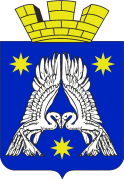 ДУМА ГОРОДСКОГО ПОСЕЛЕНИЯ Р.П. СРЕДНЯЯ АХТУБАСРЕДНЕАХТУБИНСКОГО МУНИЦИПАЛЬНОГО РАЙОНАВОЛГОГРАДСКОЙ ОБЛАСТИР Е Ш Е Н И Еот «29» июля 2020 года   № 18/68  О внесении изменений в решение Думы городского поселения р.п.Средняя Ахтуба от 25 декабря 2019 г. № 7/39 «О бюджете городского поселения р.п.Средняя Ахтуба на 2020 год и на плановый период  2021-2022годы»Рассмотрев ходатайство Администрации городского поселения р.п.Средняя Ахтуба  о внесении изменений в решение Думы городского поселения р.п.Средняя Ахтуба № 7/39 от 25.12.2019г.«О бюджете городского поселения р.п.Средняя Ахтуба  на 2020 год и на плановый период  2021-2022годы»,  Дума городского поселения р.п. Средняя Ахтуба р е ш и л а :  1. Внести изменения в бюджет, утвержденный решением от 25 декабря 2019г. № 7/39  « Об утверждении бюджета городского поселения р.п.Средняя Ахтуба на 2020г и плановый   период   2021-2022годы» .  	2. Прогнозируемый общий объем доходов бюджета городского поселения р.п. Средняя Ахтуба (далее – бюджет поселения) на 2020 год по доходам в сумме 71 408 884,00рублей, в том числе:- собственные доходы в сумме  46 258 600рублей,- субвенции на осуществление первичного воинского учета 759 100 рублей,- субвенции на исполнение функций административных комиссий в сумме 42 300 рублей,- субсидия на реализацию мероприятий по обеспечению жильем молодых семей 2 852 954,00 рублей,- дотация в сумме 17 437 000рублей,- прочие межбюджетные трансферты, передаваемые бюджетам городских поселений–4 043 930,00 рублей,- поступление от денежных пожертвований, предоставляемых физическими лицами получателям средств бюджетов городских поселений- 15 000,00 рублей.Установить предельный размер дефицита бюджета городского поселения р.п.Средняя Ахтуба на 2020 год 21 152 761,73 руб. Направить на покрытие дефицита бюджета городского поселения р.п.Средняя Ахтуба в 2020 году изменение остатков на счетах по учету средств бюджета.Утвердить уточненный бюджет городского поселения р.п. Средняя Ахтуба (далее – бюджет поселения) на 2020 год по расходам в сумме  92 561 645,73рублей.Внести изменения :2.1. В приложение № 1 решения от 25 декабря 2019г. № 7/39  «Об утверждении бюджета городского поселения р.п.Средняя Ахтуба 2020г и плановый  период   2021-2022годы»(далее - Решение) внести следующие дополнения и изменения.-увеличить доходы: 2.2. В приложение №8 решения от 25 декабря 2019г. № 7/39  «Об утверждении бюджета городского поселения р.п.Средняя Ахтуба 2020г и плановый  период   2021-2022годы»(далее-Решение) внести следующие дополнения и изменения:  Распределениерасходов  бюджета городского поселения р.п. Средняя Ахтуба по разделам и подразделам классификации расходов бюджета на 2020 год.                  -уменьшить:                                                                                    (рублей)Распределениерасходов  бюджета городского поселения р.п. Средняя Ахтуба по разделам и подразделам классификации расходов бюджета на 2020 год.- увеличить:                                                                                                 (рублей)2.3. Внести   в приложение № 9  «Решения» следующие дополнения и изменения :Распределениерасходов  бюджета городского поселения р.п. Средняя Ахтуба по разделам и подразделам, целевым статьям и видам расходов ведомственной классификации расходов бюджета на 2020 год            -уменьшить:                                                                                                              (рублей) Распределениерасходов  бюджета городского поселения р.п. Средняя Ахтуба по разделам и подразделам, целевым статьям и видам расходов ведомственной классификации расходов бюджета на 2020 год            -увеличить:                                                                                                               (рублей) 3. Контроль исполнения настоящего решения оставляю за собой.4.Настоящее решение вступает в силу с момента его подписания.5.Настоящее решение подлежит размещению на официальном сайте администрации городского поселения р.п.Средняя Ахтуба в информационно-коммуникационной сети Интернет – адмрпсредняяахтуба.рф.Председатель Думы городского поселения р.п.Средняя Ахтуба:   						А.В.ХрустовГлава городского поселенияр.п.Средняя Ахтуба:   								Ю.В.ПоповКод бюджетной классификации Российской ФедерацииНаименование доходовСумма123000 2 0705020 130000 150поступление от денежных пожертвований, предоставляемых физическими лицами получателям средств бюджетов городских поселений+15 000,00000 2 02 4999 13 0000 150Прочие межбюджетные трансферты, передаваемые бюджетам городских поселений+ 750 000,00Итого:+765 000,00НаименованиепоказателяразделподразделСумма1236Ремонт сети автомобильных дорог общего пользования, за счет средств дорожного хозяйства0409-301 617,00Мероприятия в области коммунального хозяйства0502-25 655,48Итого:-327 272,48НаименованиепоказателяразделподразделСумма1236Ремонт сети автомобильных дорог общего пользования, за счет средств дорожного хозяйства040929 655,48Ремонт сети автомобильных дорог общего пользования, за счет средств дорожного фонда0409750 000,00Мероприятия по землеустройству и землепользованию041211 000,00Предоставление субсидии ТОСам на софинансирование  мероприятий0503301 617,00Итого:1 092 272,48НаименованиепоказателяКод ведомстваРаздел,подразделЦелевая статья расходовВид расходовСумма134567Ремонт сети автомобильных дорог общего пользования, за счет средств дорожного хозяйства942040999 0200- 301 617,00Мероприятия в области коммунального хозяйства942050299 0200-25 655,48ИТОГО:-327 272,48НаименованиепоказателяКод ведомстваРаздел,подразделЦелевая статья расходовВид расходовСумма134567Ремонт сети автомобильных дорог общего пользования, за счет средств дорожного хозяйства942040999 020029 655,48Ремонт сети автомобильных дорог общего пользования, за счет средств дорожного фонда942040999 0200750 000,00Мероприятия по землеустройству и землепользованию942041299 020011000,00Предоставление субсидии ТОСам на софинансирование  мероприятий942050316 0800301 617,00ИТОГО:1 092 272,48